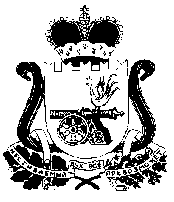 СОВЕТ ДЕПУТАТОВСТОДОЛИЩЕНСКОГО СЕЛЬСКОГО ПОСЕЛЕНИЯПОЧИНКОВСКОГО РАЙОНА СМОЛЕНСКОЙ ОБЛАСТИР Е Ш Е Н И Еот  19.01.2016г.          № 1п. Стодолище О продлении срока действия  тарифов        на жилищные  услуги для  расчета    с     населением,         проживающим       в муниципальном    жилом     фонде   на территории               Стодолищенского    сельского  поселения   Починковского района Смоленской области на первое      полугодие  2016года      Рассмотрев обращение Главы муниципального образования Стодолищенского  сельского поселения Починковского района Смоленской области об оставлении без изменения тарифов на уровне 2 полугодия 2015 года на жилищные услуги для расчетов с населением, проживающим в муниципальном жилом фонде на территории Стодолищенского сельского поселения Починковского района Смоленской области       Совет депутатов Стодолищенского сельского поселения Починковского района Смоленской области      РЕШИЛ:Тарифы на жилищные услуги для расчетов с населением, проживающим в   муниципальном жилом фонде на территории Стодолищенского сельского поселения Починковского района Смоленской области, утвержденные решением Совета депутатов Стодолищенского сельского поселения Починковского района Смоленской области от 26.06.2015 года № 29, остаются без изменений на уровне 2 полугодия 2015 года с 1 января 2016 года по 30 июня 2016 года.Опубликовать  настоящее решение в газете «Сельская новь».Глава муниципального образованияСтодолищенского сельского поселенияПочинковского района Смоленской области                                     Г.А. Знайко